Publicado en España el 13/04/2018 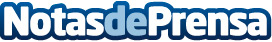 La revista de deportes electrónicos Dot Esports llega a España y LatinoaméricaEl prestigioso medio de deportes electrónicos mundial oficializó su entrada al mercado hispanohablante en una presentación realizada en Oh My Game! Madrid. La cobertura no solo estará presente en España, sino que también llegará a Latinoamérica
Datos de contacto:Francisco Diaz637730114Nota de prensa publicada en: https://www.notasdeprensa.es/la-revista-de-deportes-electronicos-dot Categorias: Internacional Juegos Otros deportes Innovación Tecnológica Gaming http://www.notasdeprensa.es